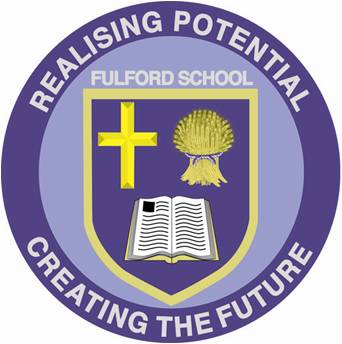 Name: 						_____________School: 					_____________I am good at (please tick):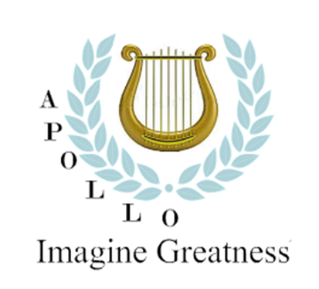 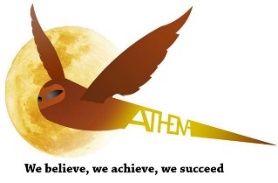 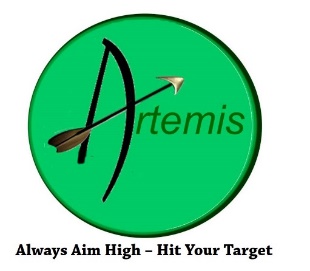 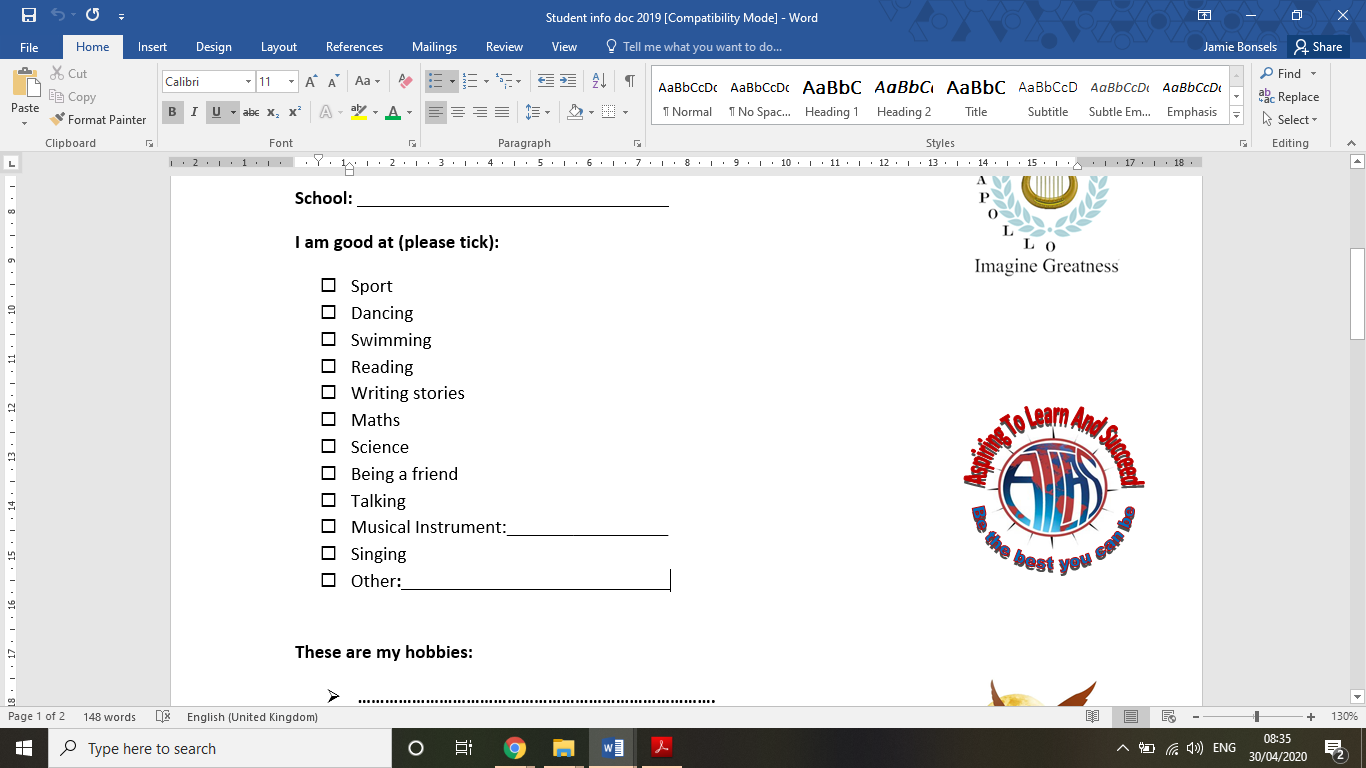 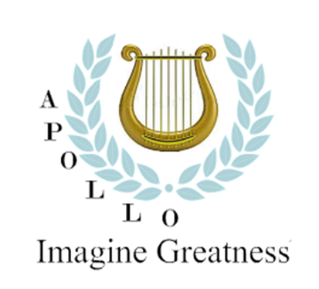 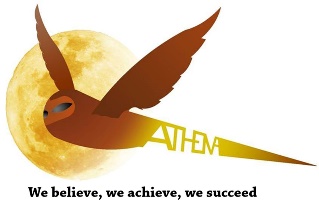 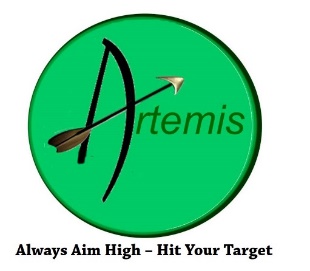 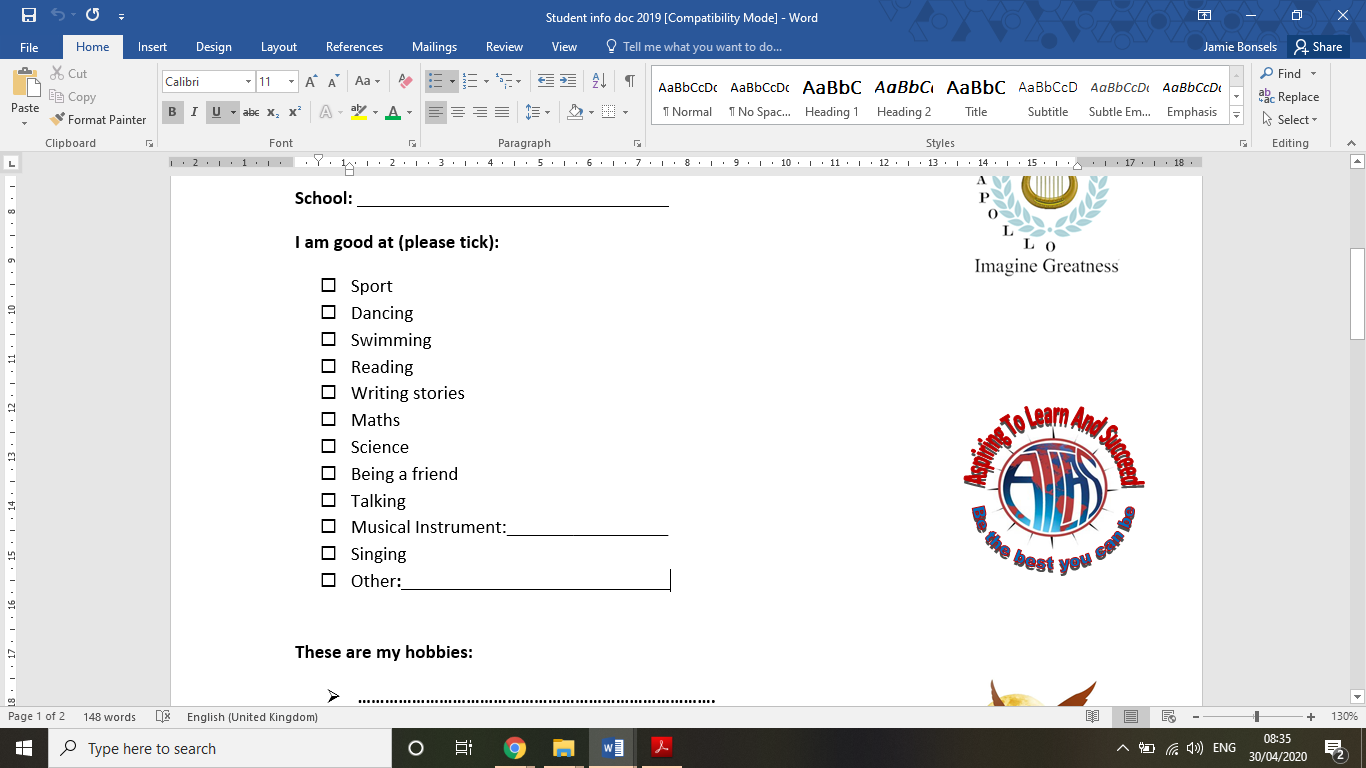 SportDancingSwimmingReadingWriting storiesMathsScienceBeing a friendTalkingMusical Instrument: ___________________________SingingOther: 	_____________				_These are my hobbies:…………………………………………………………………….……………………………………………………………………..I am looking forward to the following things at Fulford School:……………………………………………………………………………………………………………………………………………...I am worried about the following things at Fulford School:………………………………………………………………………………………………………………………………………………What is your proudest moment from primary school?What is your golden rule for learning in school? What would you like your form teacher to know about you? What new skill have you learnt during lockdown? Choose three people from your current school who you feel you work particularly well with:………………………………………………………………………………………………………………………………………………………………………………………………………………………Do you have any relatives at Fulford School; what are their names and what is their relationship to you?……………………………………………………………………… brother / sister / cousin…………………………………………………………………….. brother / sister / cousin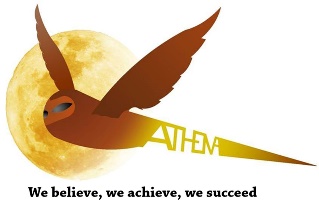 